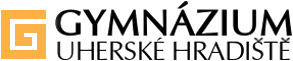 Přijímací řízení pro školní rok 2023/ 2024Čtyřleté studiumPodmínky přijetí:- ukončené základní vzdělání(uchazečem se může stát každý žák nebo absolvent 9. ročníku ZŠ)- podání řádně vyplněné přihlášky ve stanoveném termínu 1. 3. 2023- složení přijímací zkoušky a zisk celkového počtu bodů opravňující k přijetíDalší informace:- při vyplňování přihlášky uvádějte jako obor vzdělání kód 79-41-K/41 Gymnázium- přijímací zkoušky společnosti Cermat se skládají z testů z českého jazyka a matematiky- do vstupního hodnocení se v přijímacím řízení zahrnuje prospěch za 1. pololetí 9. ročníku z předmětů: Čj, Cj1, Cj2, D, Ov, Z, M, Bi, F, Ch, jazykové certifikáty a umístění do 5. místa v okresních a vyšších kolech olympiád a soutěžíPředpokládaný počet přijímaných: 120 žáků do čtyř tříd 1. ročníkuInformace lze získat:- na Burze středních škol v Klubu kultury UH:  9. a 10. 11. 2022- na stránkách gymnázia na adrese: www.guh.czDen otevřených dveří na GUH25. a 26. 11.	 2022      14.30 – 17.0020. 1. 2023                  08.30 – 11.30Přípravné kurzy:Gymnázium v Uherském Hradišti nabízí žákům 9. tříd ZŠ, kteří se budou hlásit ke studiu na naší škole, přípravné kurzy k přijímacím zkouškám z českého jazyka a matematiky. Tyto kurzy budou probíhat zdarma ve 2 termínech a mají napomoci zorientovat se v požadavcích, které je zapotřebí zvládnout. 24. a 25. 2. 2023 Termín pro přihlášení bude uveden v lednu na stránkách školPodmínky pro přijímací řízení budou zveřejněny 31. 1. 2023Přijímací řízení pro školní rok 2023/ 2024Čtyřleté studiumPodmínky přijetí:- ukončené základní vzdělání(uchazečem se může stát každý žák nebo absolvent 9. ročníku ZŠ)- podání řádně vyplněné přihlášky ve stanoveném termínu 1. 3. 2023- složení přijímací zkoušky a zisk celkového počtu bodů opravňující k přijetíDalší informace:- při vyplňování přihlášky uvádějte jako obor vzdělání kód 79-41-K/41 Gymnázium- přijímací zkoušky společnosti Cermat se skládají z testů z českého jazyka a matematiky- do vstupního hodnocení se v přijímacím řízení zahrnuje prospěch za 1. pololetí 9. ročníku z předmětů: Čj, Cj1, Cj2, D, Ov, Z, M, Bi, F, Ch, jazykové certifikáty a umístění do 5. místa v okresních a vyšších kolech olympiád a soutěžíPředpokládaný počet přijímaných: 120 žáků do čtyř tříd 1. ročníkuInformace lze získat:- na Burze středních škol v Klubu kultury UH:  9. a 10. 11. 2022- na stránkách gymnázia na adrese: www.guh.czDen otevřených dveří na GUH25. a 26. 11.	 2022      14.30 – 17.0020. 1. 2023                  08.30 – 11.30Přípravné kurzy:Gymnázium v Uherském Hradišti nabízí žákům 9. tříd ZŠ, kteří se budou hlásit ke studiu na naší škole, přípravné kurzy k přijímacím zkouškám z českého jazyka a matematiky. Tyto kurzy budou probíhat zdarma ve 2 termínech a mají napomoci zorientovat se v požadavcích, které je zapotřebí zvládnout. 24. a 25. 2. 2023 Termín pro přihlášení bude uveden v lednu na stránkách školPodmínky pro přijímací řízení budou zveřejněny 31. 1. 2023